Bands 1 – 3 Problem Solving – Test 1 Answers1.40 – 35 = 5 hours remaining50 mins + 2 hrs + 40 mins + 1 hr + 35 mins = 5 hrs 5 minsSumire cannot record all 3 programmes1 mark for calculating hours remaining1 mark for adding lengths of 3 shows1 mark for total time1 mark for correct conclusion42.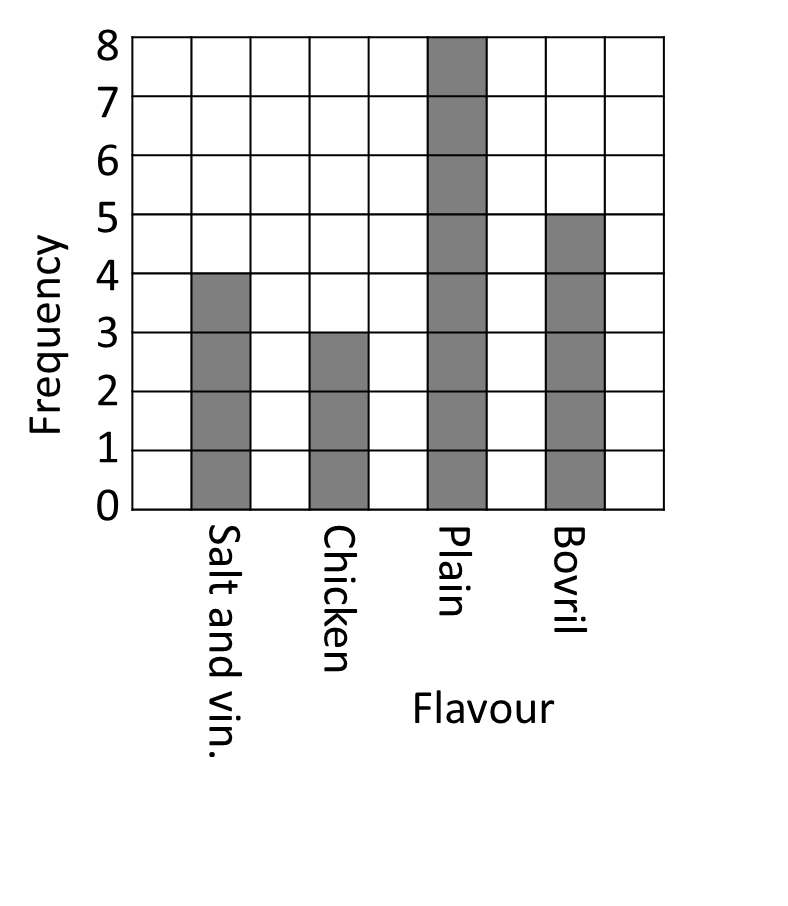 3 marks for a tally chart or bar graph(1 mark for different options)(1 mark for tally column or correct axes)(1 mark for total/frequency column or bars of all correct height)1 mark for “4”1 mark for “plain”53.40 ÷ 15 = 2 r 10 = 3 minibuses3 x £30 = £90£90 + £150 = £240£240 ÷ 40 = £6 per person1 mark for 40 ÷ 151 mark for rounding to 3 minibuses1 mark for cost of 3 minibuses1 mark for 90 + 1501 mark for 240 ÷ 401 mark for correct answer64.¼ + 20% + 0.15 = 0.25 + 0.2 + 0.15 = 0.61 – 0.6 = 0.4 =  = 1 mark for converting all to percentages or decimals1 mark for subtracting from 11 mark for correct answer oe (accept fractions only)35.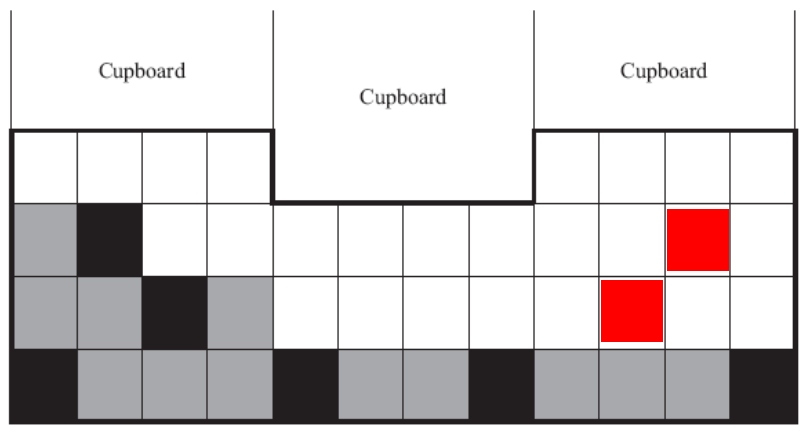 44 grey tiles£6.20 x 5 = £31.001 mark for adding 2 tiles to make wall symmetrical1 mark for adding 2 tiles of their own and maintaining symmetry1 mark for calculating grey tiles needed 1 mark for £6.20 x 51 mark for correct answer56.14 cubes 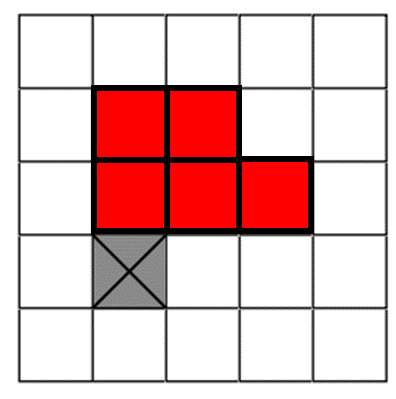 1 mark for correct answer1 mark for correct plan27.£80 000 - £60 000 = £20 0002% of £60 000 = £12001% of £20 000 = £200£1200 + £200 = £14001 mark for calculating amount to be charged at each rate1 mark for calculating 2% of £60 0001 mark for calculating 1% of £20 0001 mark for correct answer48.Multiples of:72 – 70 = 2 bags1 mark for listing multiples of at least 2 of the 3 numbers1 mark for identifying 72 as the LCM1 mark for 72 – 701 mark for correct answer49.First offer: Of 6 pots you pay for 4 potsSecond offer: Of 6 pots you pay for 4.5 potsFirst offer is better as pay for fewer pots1 mark for calculating with first offer1 mark for calculating with second offer1 mark for correct answer1 mark for reasoning410.There are many possibilities, all 5 units (the length of AB) fromeither A or B. For example,(1,6), (2,3), (6,1), (9,2), (10,3), (11,6) and so on(Note that the perpendicular bisector of AB does not passthrough any point that has whole number coordinates)1 mark for each coordinate311. = 300 – 90 = 2101 mark for calculating 300 counters in total1 mark for correct answer212.Median of 11 so place 11 on middle lineMode of 12 so place two 12s after 11Mean of 10 so any two other numbers less than 11 which have a sum of 15 (a + b = 15)a    b    11     12    121 mark for median calculation1 mark for mode calculation1 mark for mean calculation313.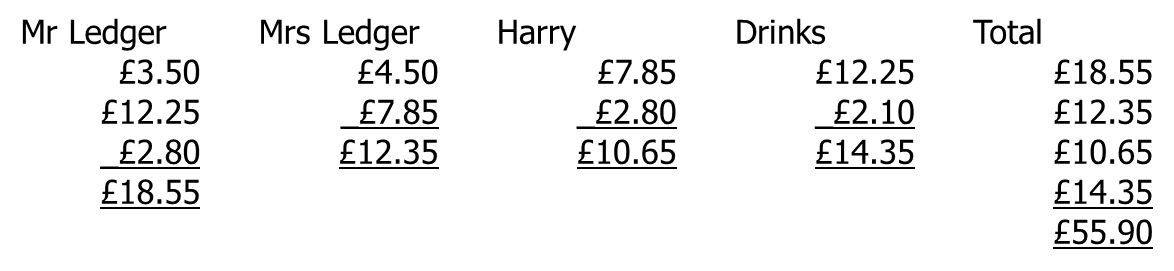 10% of £55.90 = £5.59£55.90 + £5.59 = £61.496% of £7.855% = £0.391% = £0.08     = £0.47£7.85 + 47p = £8.322 marks for calculating total of bill1 mark for calculating 10% of total1 mark for correct answer1 mark for calculating 5% or 1%1 mark for calculating 6%1 mark for correct answer7